Verbindliche Anmeldung zur Gürtelprüfung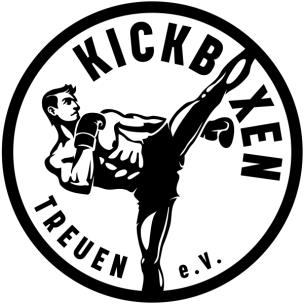 Name, Vorname:		____________________________Geburtsdatum:		____/_____/_________Mitgliedsnummer:		________	Mitglied seit (MM/JJJJ): _____/________Mit diesem Antrag melde ich mich verbindlich zur nächsten Gürtelprüfung an. Die Anmeldung bedarf der Zustimmung der hierfür benannten Trainer. Der Termin wird mir rechtzeitig auf der Homepage www.kickboxen-treuen.de bekannt gegeben. Dort findet sich im Downloadbereich auch die im Training vermittelte Prüfungsordnung.Sollte ich nicht teilnehmen können habe ich die Verantwortlichen bis spätestens 2 Wochen vor Prüfungstermin in Schriftform zu informieren. Bei verspäteter oder fehlender Mitteilung ist mir bewusst, dass dem Verein die Prüfungsgebühr trotzdem zusteht. Kann ich krankheitsbedingt nicht antreten, berechtigt ein ärztliches Attest zur späteren Wiederholung ohne erneute Kosten.Gleichzeitig erteile ich dem Verein einmalig die Einzugsermächtigung für die zu entrichtende Prüfungsgebühr. Diese beinhaltet die Prüfpauschale sowie die Kosten für Gürtel + Urkunde. Sie wird sofort fällig und zur nächsten Beitragsfälligkeit mit meinem Mitgliedsbeitrag eingezogen.Mit der nachfolgenden Unterschrift erkenne ich die o.g. Bedingungen sowie die Prüfungsordnung an und bestätige meine Teilnahme.______________________	   __________________________		________________________Ort, Datum			   Unterschrift Prüfling			gesetzl. Vertreter/KontoinhaberGradIm BesitzPrüfungsdatumAnmeldung fürKostenGelb09.12.2018  30,00 €Orange09.12.2018  30,00 €Grün09.12.2018  45,00 €Blau09.12.2018  45,00 €Braun09.12.2018  75,00 €Schwarz (1.)09.12.2018100,00 €